 PENERAPAN LAPORAN KEUANGAN ORGANISASI NIRLABA BERDASARKAN PSAK NO. 45 (Studi Kasus : Masjid Jami’ No.52 Kota Medan )SKRIPSIDiajukan Guna Memenuhi Salah Satu SyaratUntuk Memperoleh Gelar Sarjana Ekonomi (S.E)Jurusan Akuntansi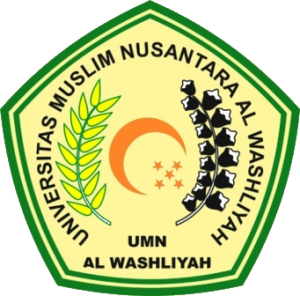 OLEH :IRVAN SETIAWANNPM : 153224013JURUSAN AKUNTANSIFAKULTAS EKONOMIUNIVERSITAS MUSLIM NUSANTARA AL-WASHLIYAH MEDAN2019